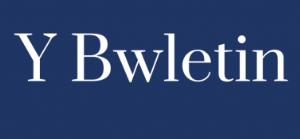 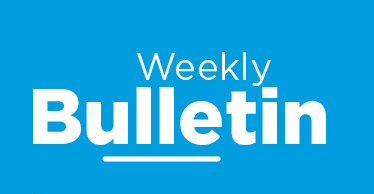 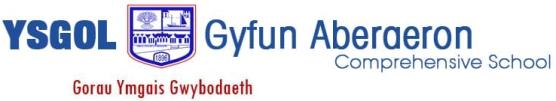 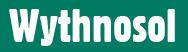 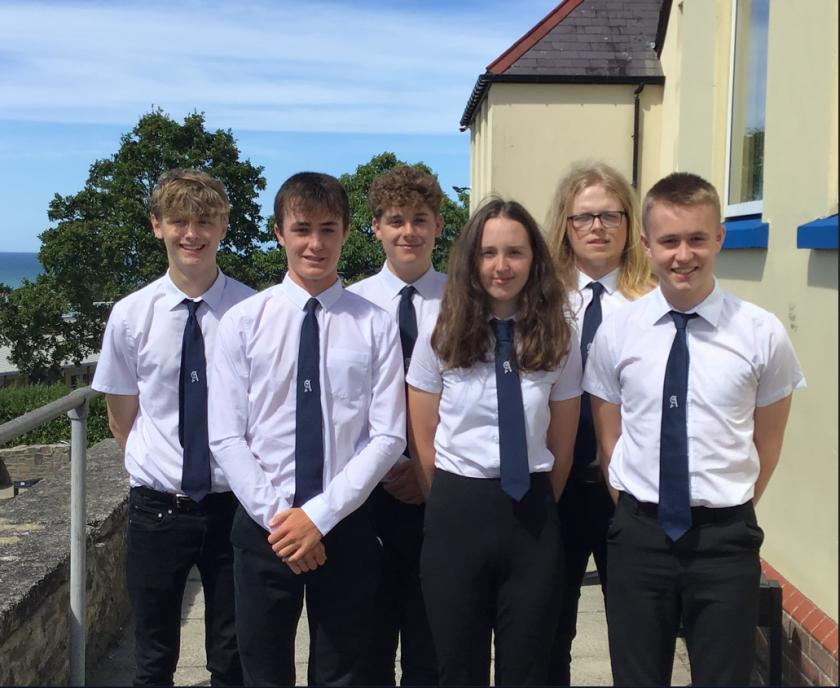 Da iawn Cordelia! 👏🏼🎽     Well done Cordelia!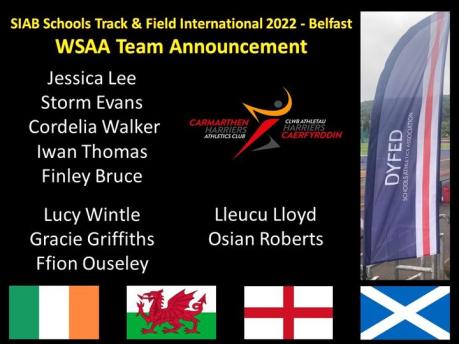 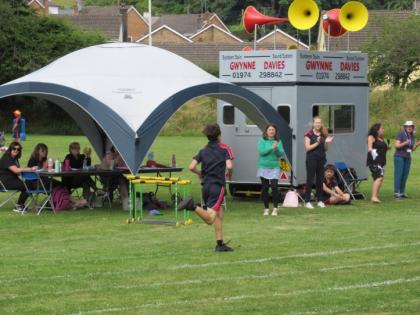 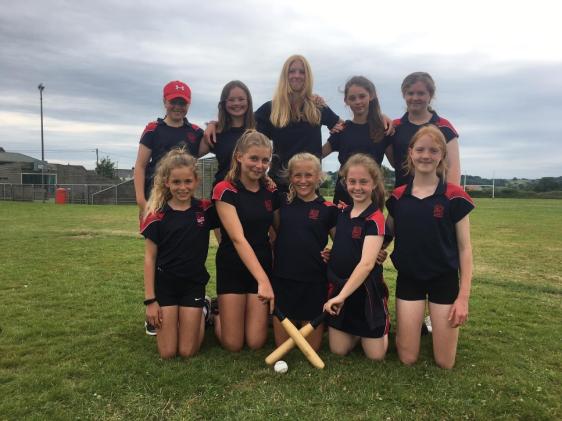 Duke of Edinburgh expedition	    			Alldaith Dug CaeredinDa iawn i’r disgyblion (a staff!) sydd wedi cwblhau yr alldaith ar gyfer Gwobr Aur Dug Caeredin! 130 cilomedr lawr yr afon Gwy - llwyddiant mawr! Well done to all the pupils (and staff!) who have successfully completed their Gold Duke of Edinburgh award expedition! 130km down the river Wye - a great accomplishment! 🎉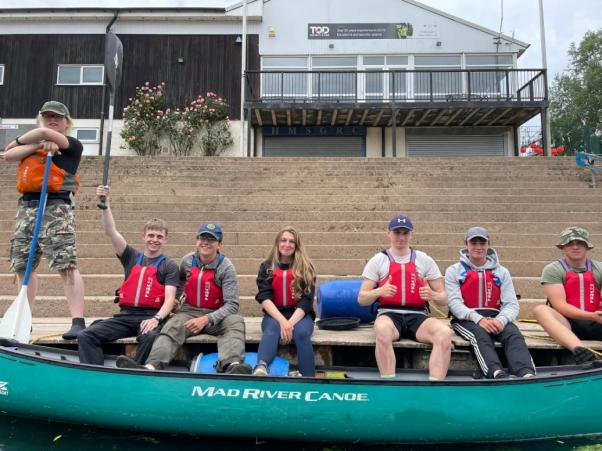 Os oes gan unrhyw riant/gwarcheidwad gyflawniad yr hoffent ei gynnwys, anfonwch neges atom ar Facebook gyda llun os gwelwch yn dda. Diolch.If any parent/guardian has an achievement they would like included please message us on Facebook with a photo. Thank you. Nodyn y PennaethDymuniadau gorau i holl ddisgyblion a staff yr ysgol at wyliau’r Haf a diolch i bawb am eu gwaith a’u caredigrwydd yn ystod y flwyddyn.  Hoffwn ddiolch hefyd i rieni a gofalwyr ein disgyblion sy’n fodlon cydweithio gyda’r ysgol er mwyn cefnogi pobl ifanc Aberaeron a’r ardal.Hoffwn longyfarch yn arbennig ein prif swyddogion newydd ar gael eu penodi i’r rôl.  Rydym yn ffodus iawn o safon uchel pob un o’r 14 o ymgeiswyr am y cyfle yma.Nodyn atgoffa bydd yr ysgol yn agor am 8.30 ar Ddydd Iau, Awst 18fed ar gyfer canlyniadau Lefel A ac am 8.30 ar Ddydd Iau, Awst 25ain ar gyfer canlyniadau TGAU.Bydd yr ysgol yn ail-agor i staff ar Fedi’r 1af ac i ddisgyblion ar Ddydd Llun, Medi’r 5ed.  Headteacher’s Note• Best wishes to all the school's pupils and staff for the Summer holidays and thanks to everyone for their work and kindness during the year. I would also like to thank the parents and carers of our pupils who are willing to collaborate with the school in order to support the young people of Aberaeron and the area.• I would especially like to congratulate our new senior prefects on being appointed to the role. We are very fortunate of the high standard of all 14 candidates for this opportunity.• A reminder that the school will open at 8.30 on Thursday, August 18th for A Level results and at 8.30 on Thursday, August 25th for GCSE results.• The school will re-open for staff on September 1st and for pupils on Monday, September 5th.